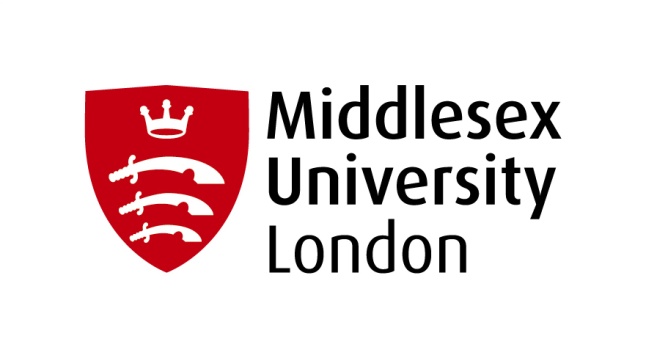 MA Coaching and DevelopmentPlease note programme specifications provide a concise summary of the main features of the programme and the learning outcomes that a typical student might reasonably be expected to achieve if s/he takes full advantage of the learning opportunities that are provided.  More detailed information about the programme can be found in the rest of your programme handbook and the university regulations.Curriculum map for MA Coaching and DevelopmentThis section shows the highest level at which programme outcomes are to be achieved by all graduates, and maps programme learning outcomes against the modules in which they are assessed.Programme learning outcomes1. Programme titleMA Coaching and Development 2. Awarding institution Middlesex University3. Teaching institution Middlesex University4. Programme accredited by Chartered Institute of Personnel and Development (CIPD)5. Final qualification Master of Arts/Postgraduate Diploma/Postgraduate Certificate6. Academic year2013-147. Language of studyEnglish8. Mode of studyPart Time / Distance Learning 9. Criteria for admission to the programmeApplicants should normally possess a UK Honours undergraduate degree in any subject with a minimum of lower second or the equivalent overseas qualification. Applicants would also be expected to be in employment in a HR role or a role which has HR or development responsibilities.  Candidates not meeting these requirements may, in exceptional cases, be considered for admission where there is strong supporting education or experience.  All such cases will be at the discretion of the programme team.For international applicants whose first language is not English the requirement is that they have IELTS 6.5 (with minimum 6.0 in all four components) or TOEFL internet based 87 (with at least 21 in listening & writing, 22 in speaking and 23 in reading).10. Aims of the programmeThe MA programme aims to:Equip its graduates with the knowledge, skills and competence to a level where they can make a professional and strategic contribution to an organisation’s management and development of its human resources with specific reference to coaching and individual and organisational development.Provide core business subjects relevant to human resource management and developmentDevelop a practical understanding of, and relevant skills in, coaching and development and functional human resource management areas.Explore key strategic human resource issues facing contemporary organisations.The Postgraduate Diploma programme aims to:Equip its graduates with the knowledge, skills and competence to a level where they can make a professional and strategic contribution to an organisation’s management and development of its human resources with specific reference to coaching and individual and organisational development.Provide core business subjects relevant to human resource management and developmentExplore key strategic human resource issues facing contemporary organisations.Postgraduate Certificate programme aims to:Equip its graduates with the knowledge, skills and competence to a level where they can make a professional and strategic contribution to an organisation’s management and development of its human resources with specific reference to coaching and individual development.Provide core business subjects relevant to human resource management and development11. Programme outcomes11. Programme outcomesA. Knowledge and understandingOn completion of this programme the successful student will have knowledge and understanding of :1	The core business areas and their relationship to human resource management and development	2	The context of the management and development of people in an organisation	3	The theory, policy and practice of  coaching, human resource management and development	4	Human resource management, coaching  and learning and development, concepts, models, and ideas matched directly to CIPD professional standards	5	Concepts, models and ideas from academic and professional literature in specialist subject area within HRM with specific focus on Coaching and Development6	The psychology of coaching and the role of creativity in coaching interventions.Teaching/learning methodsStudents gain knowledge and understanding through lectures, workshops sessions, on-line and practical exercises, conducting research both as a part of the module outcomes and the coursework.Assessment MethodsStudents’ knowledge and understanding is assessed by group and individual coursework and unseen examinations and in reflective skills are developed through the maintaining of a record of learning and development throughout the programmeB. Cognitive (thinking) skillsOn completion of this programme the successful student will be able to:1	Demonstrate the stages of the critical thinking process	2	Use a variety of methods to analyse and critically evaluate business and human resource development situations in the workplace 3	 To rationalise and evaluate the contribution of development and coaching interventions. 4	Apply the research process to a business issue from a Development or Coaching perspective.Teaching/learning methodsStudents learn cognitive skills through workshops sessions, practical exercises, conducting research both as a part of the module outcomes and the coursework.Assessment MethodStudents’ knowledge and understanding is assessed by group and individual coursework and unseen examinations and in reflective skills are developed through the use of a record of learning and development throughout the programme.C. Practical skillsOn completion of the programme the successful student will be able to:1	Demonstrate development of specific professional skills in coaching, human resource management and development for application in the workplace.2	Demonstrate personal and managerial effectiveness skills to provide a springboard for subsequent personal and professional development3	Demonstrate the development of research skills4	 Demonstrate the ability to develop and deliver development, coaching and mentoring programmes5	Demonstrate writing skillsTeaching/learning methodsStudents learn professional, personal and practical skills through a series of developmental workshops which form part of the core modules. For full-time students, exposure to real organisations will be provided with opportunities for reflection while part-time students will reflect on their learning in their workplace experience. Methods will include visits, consultancy assignments,  role-play, syndicate exercises, live interviewing practice, and research methods sessions and the use of  a record of learning and development throughout the programmeAssessmentStudents’ professional practical and personal skills are assessed by group and individual coursework and reports, the preparation of a record of learning and development, and a dissertation.12. Programme structure (levels, modules, credits and progression requirements)12. 1 Overall structure of the programmeMA Coaching and DevelopmentPostgraduate Diploma in Coaching and DevelopmentPostgraduate Certificate in Coaching and Development12.2 Levels and modulesStarting in academic year 2010/11 the University is changing the way it references modules to state the level of study in which these are delivered. This is to comply with the national Framework for Higher Education Qualifications. This implementation will be a gradual process whilst records are updated. Therefore the old coding is bracketed below.12.2 Levels and modulesStarting in academic year 2010/11 the University is changing the way it references modules to state the level of study in which these are delivered. This is to comply with the national Framework for Higher Education Qualifications. This implementation will be a gradual process whilst records are updated. Therefore the old coding is bracketed below.12.2 Levels and modulesStarting in academic year 2010/11 the University is changing the way it references modules to state the level of study in which these are delivered. This is to comply with the national Framework for Higher Education Qualifications. This implementation will be a gradual process whilst records are updated. Therefore the old coding is bracketed below.12.2 Levels and modulesStarting in academic year 2010/11 the University is changing the way it references modules to state the level of study in which these are delivered. This is to comply with the national Framework for Higher Education Qualifications. This implementation will be a gradual process whilst records are updated. Therefore the old coding is bracketed below.12.2 Levels and modulesStarting in academic year 2010/11 the University is changing the way it references modules to state the level of study in which these are delivered. This is to comply with the national Framework for Higher Education Qualifications. This implementation will be a gradual process whilst records are updated. Therefore the old coding is bracketed below.Level 7 (4) MA Coaching and DevelopmentLevel 7 (4) MA Coaching and DevelopmentLevel 7 (4) MA Coaching and DevelopmentLevel 7 (4) MA Coaching and DevelopmentLevel 7 (4) MA Coaching and DevelopmentCOMPULSORYOPTIONAL OPTIONAL OPTIONAL PROGRESSION REQUIREMENTSStudents must take all of the following:HRM4016 Strategic HRM (30)HRM 4056 Individual Learning, Coaching and Mentoring (30)HRM 4066 Organisational L&D (30)PSY4xxx Coaching Psychology(15)HRM4006 Creative Coaching (15)HRM4031 Research and Professional Practice with Dissertation (60)NoneNoneNoneStudents must pass 180 credits to gain the master’s. degree.Level 7 (4) Pg Dip Coaching and DevelopmentLevel 7 (4) Pg Dip Coaching and DevelopmentLevel 7 (4) Pg Dip Coaching and DevelopmentLevel 7 (4) Pg Dip Coaching and DevelopmentLevel 7 (4) Pg Dip Coaching and DevelopmentCOMPULSORYOPTIONAL OPTIONAL OPTIONAL PROGRESSION REQUIREMENTSStudents must take all of the following:HRM4016 Strategic HRM (30)HRM 4056 Individual Learning, Coaching and Mentoring (30)HRM 4066 Organisational L&D (30)HRM4026 Research and Professional Practice (30)NoneNoneNoneStudents must pass 120 credits to gain the post graduate diploma and to progress to the MastersLevel 7 (4) Pg Cert Coaching and DevelopmentLevel 7 (4) Pg Cert Coaching and DevelopmentLevel 7 (4) Pg Cert Coaching and DevelopmentLevel 7 (4) Pg Cert Coaching and DevelopmentLevel 7 (4) Pg Cert Coaching and DevelopmentStudents must take all of the following:HRM4016 Strategic HRD (30)HRM 4056 Individual Learning, Coaching and Mentoring (30)Students must take all of the following:HRM4016 Strategic HRD (30)HRM 4056 Individual Learning, Coaching and Mentoring (30)NoneStudents must pass 60 credits to gain the post graduate certificate and to progress to the Postgraduate DiplomaStudents must pass 60 credits to gain the post graduate certificate and to progress to the Postgraduate Diploma12.3 Non-compensatable modules (note statement in 12.2 regarding FHEQ levels)12.3 Non-compensatable modules (note statement in 12.2 regarding FHEQ levels)Module levelModule codeNoteDue to professional body requirements all modules are non-compensatable 13. Curriculum map See attached.14. Information about assessment regulationsMiddlesex University and Business School Assessment Regulations apply to this programme, without exception.15. Placement opportunities, requirements and support (if applicable)None.As the programme is aimed at part-time students normally in employment or those who have work experience. N.B. If students are not in employment they are encouraged to do an internship or short placement as this acts as the foundation to their final year applied dissertation or management report. Students also attend skills and professional practice based workshops designed to prepare students for upgrading their professional qualifications and becoming reflective practitioners.16. Future careers (if applicable)The programme described here develops students’ advanced-level skills, knowledge and capabilities in Coaching and Development. This prepares them, when coupled with the subject areas of their first degrees or earlier professional experience and their interests and aptitudes, for carrying out learning and development roles independently, or in a variety of public and private sector organisations where an understanding of Coaching and Development skills will be required such as leadership or management positions generalist HR roles or L&D practitioners.As a result of the enhancement of students’ independent creativity, problem-solving, interpersonal and facilitator skills, leadership and decision-making abilities during the programme, graduates are also better equipped for Coaching, Mentoring and other L&D activities.17. Particular support for learning (if applicable)English Language Support and Numeracy support offered by the Learner Development UnitLibrary-based learning resourcesStudent Achievement AdvisorsProgramme Handbook and Module HandbooksInduction and orientation programmeAccess to student counsellorsStudent e-mail and UnihubModule information and learning/support material on MyunihubGuest lectures Tutor support through published office hoursDisability support to ensure all students can actively participate in university life.18. JACS code (or other relevant coding system)TBA19. Relevant QAA subject benchmark group(s)Business and Management20. Reference pointsQAA Guidelines for programme specificationsQAA Qualifications FrameworkMiddlesex University RegulationsMiddlesex University Learning Framework – Programme Design Guidance, 2012Middlesex University Business School Teaching, Learning and Assessment Strategy21. Other informationIndicators of quality:Student achievementBuoyant enrolmentStudent feedback and satisfactionExternal examiners feedbackStudent employabilityCareer progressionMethods for evaluating and improving the quality and standards of learning are:External Examiner reportsAnnual Monitoring reportsBoard of StudyStudent focus groupModule evaluation and reportPeer teaching observationsStudent evaluationValidation and review panelsSee Middlesex University’s Learning and Quality Enhancement Handbook for further informationKnowledge and understandingKnowledge and understandingPractical skillsPractical skillsA1The core business areas and their relationship to human resource management and development	C1Demonstrate development of specific professional skills in coaching, human resource management and development for application in the workplace.A2The context of the management of people in an organisationC2Demonstrate personal and managerial effectiveness skills to provide a springboard for subsequent personal and professional developmentA3The theory, policy and practice of  coaching, human resource management and developmentC3Demonstrate the development of research skillsA4Human resource management, coaching  and development concepts, models, and ideas matched directly to CIPD professional standardsC4Demonstrate the ability to develop and deliver development, coaching and mentoring programmesA5Concepts, models and ideas from academic and professional literature in specialist subject area within HRM with specific focus on Coaching and DevelopmentC5Demonstrate writing skillsA6The psychology of coaching and the role of creativity in coaching interventions.Cognitive skillsCognitive skillsB1Demonstrate the stages of the critical thinking process	B2Use a variety of methods to analyse business and human resource development situations in the workplaceB3To rationalise and evaluate the contribution of development and coaching interventions. B4Apply the research process to a business issue from an Development or Coaching  perspectiveProgramme outcomes Programme outcomes Programme outcomes Programme outcomes Programme outcomes Programme outcomes Programme outcomes Programme outcomes Programme outcomes Programme outcomes Programme outcomes Programme outcomes Programme outcomes Programme outcomes Programme outcomes Programme outcomes Programme outcomes Programme outcomes Programme outcomes Programme outcomes Programme outcomes Programme outcomes Programme outcomes Programme outcomes Programme outcomes Programme outcomes A1A2A3A4A5A6B1B2B3B4C1C2C3C4C5Highest level achieved by all graduatesHighest level achieved by all graduatesHighest level achieved by all graduatesHighest level achieved by all graduatesHighest level achieved by all graduatesHighest level achieved by all graduatesHighest level achieved by all graduatesHighest level achieved by all graduatesHighest level achieved by all graduatesHighest level achieved by all graduatesHighest level achieved by all graduatesHighest level achieved by all graduatesHighest level achieved by all graduatesHighest level achieved by all graduatesHighest level achieved by all graduatesHighest level achieved by all graduatesHighest level achieved by all graduatesHighest level achieved by all graduatesHighest level achieved by all graduatesHighest level achieved by all graduatesHighest level achieved by all graduatesHighest level achieved by all graduatesHighest level achieved by all graduatesHighest level achieved by all graduatesHighest level achieved by all graduatesHighest level achieved by all graduates777777777777777Module Title Module Codeby LevelProgramme outcomes MA Coaching and DevelopmentProgramme outcomes MA Coaching and DevelopmentProgramme outcomes MA Coaching and DevelopmentProgramme outcomes MA Coaching and DevelopmentProgramme outcomes MA Coaching and DevelopmentProgramme outcomes MA Coaching and DevelopmentProgramme outcomes MA Coaching and DevelopmentProgramme outcomes MA Coaching and DevelopmentProgramme outcomes MA Coaching and DevelopmentProgramme outcomes MA Coaching and DevelopmentProgramme outcomes MA Coaching and DevelopmentProgramme outcomes MA Coaching and DevelopmentProgramme outcomes MA Coaching and DevelopmentProgramme outcomes MA Coaching and DevelopmentProgramme outcomes MA Coaching and DevelopmentProgramme outcomes MA Coaching and DevelopmentProgramme outcomes MA Coaching and DevelopmentProgramme outcomes MA Coaching and DevelopmentProgramme outcomes MA Coaching and DevelopmentProgramme outcomes MA Coaching and DevelopmentProgramme outcomes MA Coaching and DevelopmentProgramme outcomes MA Coaching and DevelopmentProgramme outcomes MA Coaching and DevelopmentProgramme outcomes MA Coaching and DevelopmentProgramme outcomes MA Coaching and DevelopmentProgramme outcomes MA Coaching and DevelopmentModule Title Module Codeby LevelA1A2A3A4A5A6B1B2B3B4C1C2C3C4C5Strategic HRMHRM4016XXXXXXXXXXIndividual Learning, Coaching and MentoringHRM 4056XXXXXXXXXXXXOrganisation L&DHRM 4066XXXXXXXXXXXXXCoaching PsychologyPSY 4xxxXXXXXXXXXXXCreative CoachingHRM4006XXXXXXXXXXXResearch and Professional Practice with DissertationHRM4031XXXXXXXXXXXXPostgraduate DiplomaStrategic HRMHRM4016XXXXXXXXXXIndividual Learning, Coaching and MentoringHRM 4056XXXXXXXXXXXXOrganisation L&DHRM 4066XXXXXXXXXXXXXResearch and Professional Practice with DissertationHRM4031XXXXXXXXXXXXPostgraduate CertificateStrategic HRMHRM4016XXXXXXXXXXIndividual Learning, Coaching and MentoringHRM 4056XXXXXXXXXXXX